CHAPTER 8 PRACTICE TESTFind the number of faces, edges, and vertices of the solid.Find the surface area of the prism.  For each problem, make a net.  Label each part of the net with its dimensions and which part of the solid it represents.  Show your work!Find the surface area of the pyramid.  For each problem, make a net.  Label each part of the net with its dimensions and which part of the solid it represents.  Show your work! The side lengths of the base are equal.1.  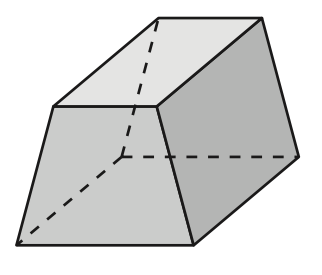 2.  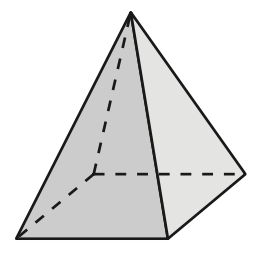 3.  Draw the front, side, and top view of the solid.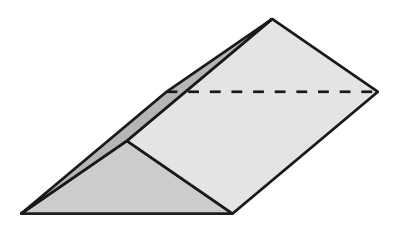 4.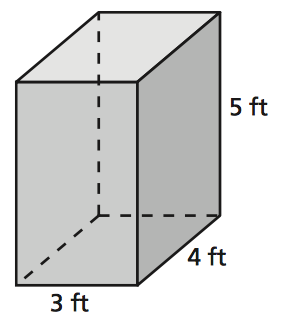 5.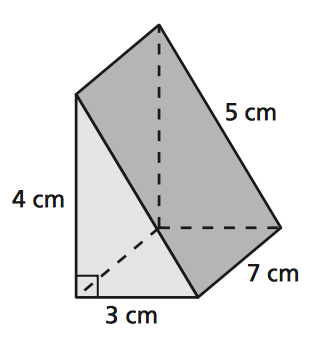 6.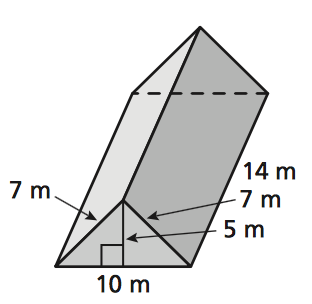 6.7.  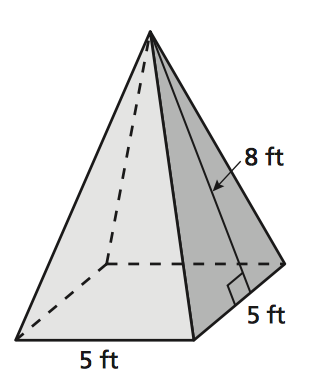 8.  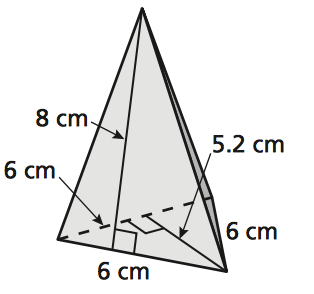 9.  Find the volume of the prism.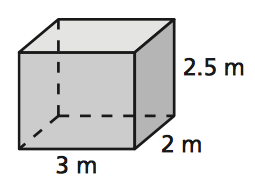 10.  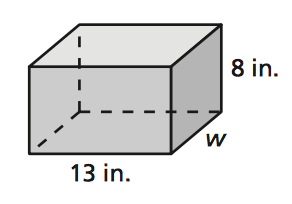 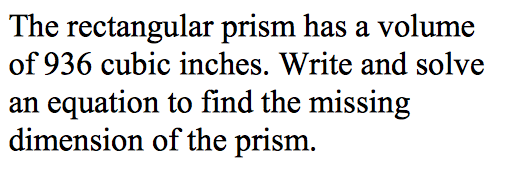 11.  A cellular phone is in the shape of a rectangular prism. The height of the phone is 6 millimeters, and the width is 50 millimeters.  The volume is 22,500 cubic millimeters.  What is the length of the cellular phone?12.  Find the volume of the prism.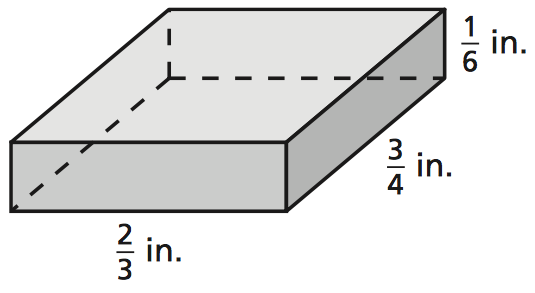 